Intensive care unitExported from METEOR(AIHW's Metadata Online Registry)© Australian Institute of Health and Welfare 2024This product, excluding the AIHW logo, Commonwealth Coat of Arms and any material owned by a third party or protected by a trademark, has been released under a Creative Commons BY 4.0 (CC BY 4.0) licence. Excluded material owned by third parties may include, for example, design and layout, images obtained under licence from third parties and signatures. We have made all reasonable efforts to identify and label material owned by third parties.You may distribute, remix and build on this website’s material but must attribute the AIHW as the copyright holder, in line with our attribution policy. The full terms and conditions of this licence are available at https://creativecommons.org/licenses/by/4.0/.Enquiries relating to copyright should be addressed to info@aihw.gov.au.Enquiries or comments on the METEOR metadata or download should be directed to the METEOR team at meteor@aihw.gov.au.Intensive care unitIdentifying and definitional attributesIdentifying and definitional attributesMetadata item type:Glossary ItemMETEOR identifier:327234Registration status:Health!, Standard 01/03/2005Tasmanian Health, Standard 10/01/2018Definition:An intensive care unit (ICU) is a designated ward of a hospital which is specially staffed and equipped to provide observation, care and treatment to patients with actual or potential life-threatening illnesses, injuries or complications, from which recovery is possible. The ICU provides special expertise and facilities for the support of vital functions and utilises the skills of medical, nursing and other staff trained and experienced in the management of these problems.Context:Admitted patient care.Collection and usage attributesCollection and usage attributesComments:There are five different types and levels of ICU defined according to three main criteria: the nature of the facility, the care process and the clinical standards and staffing requirements. All levels and types of ICU must be separate and self-contained facilities in hospitals and, for clinical standards and staffing requirements, substantially conform to relevant guidelines of the Australian Council on Healthcare Standards (ACHS). The five types of ICU are briefly described below:Adult intensive care unit, level 3: must be capable of providing complex, multisystem life support for an indefinite period; be a tertiary referral centre for patients in need of intensive care services and have extensive backup laboratory and clinical service facilities to support the tertiary referral role. It must be capable of providing mechanical ventilation, extracorporeal renal support services and invasive cardiovascular monitoring for an indefinite period; or care of a similar nature.Adult intensive care unit, level 2: must be capable of providing complex, multisystem life support and be capable of providing mechanical ventilation, extracorporeal renal support services and invasive cardiovascular monitoring for a period of at least several days, or for longer periods in remote areas or care of a similar nature (see ACHS guidelines).Adult intensive care unit, level 1: must be capable of providing basic multisystem life support usually for less than a 24-hour period. It must be capable of providing mechanical ventilation and simple invasive cardiovascular monitoring for a period of at least several hours; or care of a similar nature.Paediatric intensive care unit: must be capable of providing complex, multisystem life support for an indefinite period; be a tertiary referral centre for children needing intensive care; and have extensive backup laboratory and clinical service facilities to support this tertiary role. It must be capable of providing mechanical ventilation, extracorporeal renal support services and invasive cardiovascular monitoring for an indefinite period to infants and children less than 16 years of age; or care of a similar nature.Neonatal intensive care unit, level 3: must be capable of providing complex, multisystem life support for an indefinite period. It must be capable of providing mechanical ventilation and invasive cardiovascular monitoring; or care of a similar nature. Definitions for high-dependency unit and coronary care unit are under development.Source and reference attributesSource and reference attributesSubmitting organisation:National Intensive Care Working Group.
Relational attributesRelational attributesRelated metadata references:Is re-engineered from  Intensive care unit, version 1, DEC, NHDD, NHIMG, Superseded 01/03/2005.pdf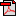  (15.9 KB)No registration statusMetadata items which use this glossary item:Admitted patient care NBEDS 2020-21Health!, Superseded 05/02/2021
Admitted patient care NBEDS 2021-22Health!, Superseded 17/12/2021
Admitted patient care NBEDS 2022–23Health!, Standard 17/12/2021
Admitted patient care NMDS 2013-14Health!, Superseded 11/04/2014
Admitted patient care NMDS 2014-15Health!, Superseded 13/11/2014
Admitted patient care NMDS 2015-16Health!, Superseded 10/11/2015
Admitted patient care NMDS 2016-17Health!, Superseded 05/10/2016
Admitted patient care NMDS 2017-18Health!, Superseded 25/01/2018
Admitted patient care NMDS 2018-19Health!, Superseded 12/12/2018
Admitted patient care NMDS 2019-20Health!, Superseded 18/12/2019
Admitted patient care NMDS 2020–21Health!, Superseded 05/02/2021
Admitted patient care NMDS 2021–22Health!, Superseded 20/10/2021
Admitted patient care NMDS 2022–23Health!, Standard 20/10/2021
Admitted subacute and non-acute hospital care NBEDS 2021–22Health!, Superseded 20/10/2021
Admitted subacute and non-acute hospital care NBEDS 2022–23Health!, Standard 20/10/2021
Episode of admitted patient care—length of stay (special/neonatal intensive care), total days N[NN]Health!, Standard 01/03/2005
Episode of admitted patient care—length of stay in intensive care unit Health!, Standard 07/02/2013Independent Hospital Pricing Authority, Standard 31/10/2012Tasmanian Health, Standard 10/01/2018
Episode of admitted patient care—length of stay in intensive care unit, total hours NNNNHealth!, Superseded 05/02/2021Independent Hospital Pricing Authority, Standard 31/10/2012Tasmanian Health, Standard 10/01/2018
Episode of admitted patient care—length of stay in intensive care unit, total hours NNNNNHealth!, Standard 05/02/2021
Episode of admitted patient care—rapid response outcome, code N[N]Health!, Standard 04/09/2015
Episode of admitted patient care—unplanned admission to Intensive Care Unit (ICU) following elective surgery indicatorHealth!, Standard 04/09/2015
Episode of admitted patient care—unplanned admission to Intensive Care Unit (ICU) following elective surgery indicator, Yes/no/not stated/inadequately described code NHealth!, Standard 04/09/2015
Episode of admitted patient care—unplanned admission to Intensive Care Unit (ICU) following emergency surgery indicatorHealth!, Standard 04/09/2015
Episode of admitted patient care—unplanned admission to Intensive Care Unit (ICU) following emergency surgery indicator, Yes/no/not stated/inadequately described code NHealth!, Standard 04/09/2015
Episode of admitted patient care—unplanned admission to Intensive Care Unit (ICU) following other surgery indicatorHealth!, Standard 04/09/2015
Episode of admitted patient care—unplanned admission to Intensive Care Unit (ICU) following other surgery indicator, Yes/no/not stated/inadequately described code NHealth!, Standard 04/09/2015
Episode of admitted patient care—unplanned admission to Intensive Care Unit (ICU) not following surgery indicator Health!, Standard 04/09/2015
Episode of admitted patient care—unplanned admission to Intensive Care Unit (ICU) not following surgery indicator, Yes/no/not stated/inadequately described code NHealth!, Standard 04/09/2015
Episode of intensive care—episode start mode Health!, Recorded 14/07/2006
Episode of intensive care—episode start mode, code N[N]Health!, Recorded 14/07/2006
Episode of intensive care—length of stay Health!, Recorded 14/07/2006
Episode of intensive care—length of stay, total days N[NNN]Health!, Recorded 14/07/2006
Establishment—gross capital expenditure (accrual accounting) (major medical equipment)Health!, Standard 01/03/2005
Establishment—gross capital expenditure (major medical equipment)Health!, Standard 01/03/2005
Establishment—net capital expenditure (accrual accounting) (major medical equipment)Health!, Standard 01/03/2005
Health establishment accrual accounting capital expenditure code NHealth!, Standard 01/03/2005
High priority hospital complications (patient clinical deterioration) NBPDS 2015-Health!, Standard 04/09/2015
Intensive care liaison nursesHealth!, Standard 04/09/2015
Length of stay in intensive care unitHealth!, Standard 07/02/2013Independent Hospital Pricing Authority, Standard 31/10/2012Tasmanian Health, Standard 10/01/2018
Medical emergency teamHealth!, Standard 04/09/2015
Rapid response teamHealth!, Standard 04/09/2015
Start mode code N[N]Health!, Recorded 14/07/2006
Unplanned admission to Intensive Care Unit (ICU) following elective surgery indicatorHealth!, Standard 04/09/2015
Unplanned admission to Intensive Care Unit (ICU) following emergency surgery indicatorHealth!, Standard 04/09/2015
Unplanned admission to Intensive Care Unit (ICU) following other surgery indicatorHealth!, Standard 04/09/2015
Unplanned admission to Intensive Care Unit (ICU) not following surgery indicatorHealth!, Standard 04/09/2015